Old Buckenham High School | Year 11 – The Year Ahead | 11th October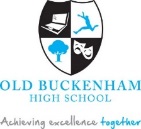 CHEMISTRY GCSEBefore revising, students should complete personal learning checklists for their subjects. These ask students to RAG rate both the topics/ content of their exams and also the skills they are required to use. Doing this will help them to identify priorities and make effective use of their revision time. Personal Learning ChecklistsTOP REVISION TIPS FOR CHEMISTRY GCSE You can find the GCSE specification at http://www.aqa.org.uk/subjects/science/gcse/chemistry-8462On-line resourcesYou tube is a good place to look for videos of scientific methods and experiments that you might not remember or have missed in class. Make you have a thorough understanding of each required practical and how it can be performed safely. You can find a complete list including the suggested methods for each practical at http://www.aqa.org.uk/resources/science/gcse/teach/practicalsMaking saltsNeutralisationElectrolysisTemperature changesRates of reactionChromatographyIdentifying ionsWater purificationThere are also some helpful apps and websites that are free to visit; KS4 GCSE bitesize website http://www.bbc.co.uk/education/subjects/zrkw2hvMy GCSEscience website https://www.youtube.com/user/myGCSEscienceGeneral KS4 science revision http://www.gcsescience.com/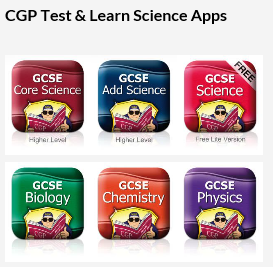 Test your knowledge of GCSE Biology, Chemistry, Physics with these brilliant Test & Learn apps from CGP! They are perfect for a bit of quick-fire revision whenever you’ve got a few minutes’ spare. Test yourself on an individual science using the single science apps or if you are a higher tier student buy and download the GCSE Core & Add Science Apps for harder questions. What if I can’t afford to shell out £1.49 per app, I hear you say. Well, luckily there is a GCSE Science LITE app which gives you a sample of all the questions in the full app.Price: £1.49 per app (free for the Lite app) App Store,  Play StoreExamDurationMarks available% of GCSETopics/ contentChemistry paper 1 1 hour 45 minutes10050% Topics 1–5: Atomic structure and the periodic table; Bonding, structure, and the properties of matter; Quantitative chemistry, Chemical changes; and Energy changes.Chemistry paper 21 hour 45 minutes10050% Topics 6–10: The rate and extent of chemical change; Organic chemistry; Chemical analysis, Chemistry of the atmosphere; and Using resources.Topic (what I need to know)RAG1. Atomic structure and the periodic table2. Bonding, structure, and the properties of matter3. Quantitative chemistry4. Chemical changes5. Energy changes6. The rate and extent of chemical change7. Organic chemistry8. Chemical analysis9. Chemistry of the atmosphere10. Using resourcesSkillRAGBe able to extract data from a table or graph to support a conclusion or suggestion.Structure longer questions to gain the maximum number of marks.Name scientific equipment and be able to describe how to use it safely. Use scientific terms to explain your ideas. Use concept diagrams to express and idea. Find and explain patterns in data and observations.Know required practical methods and the questions that might be applied to them. 